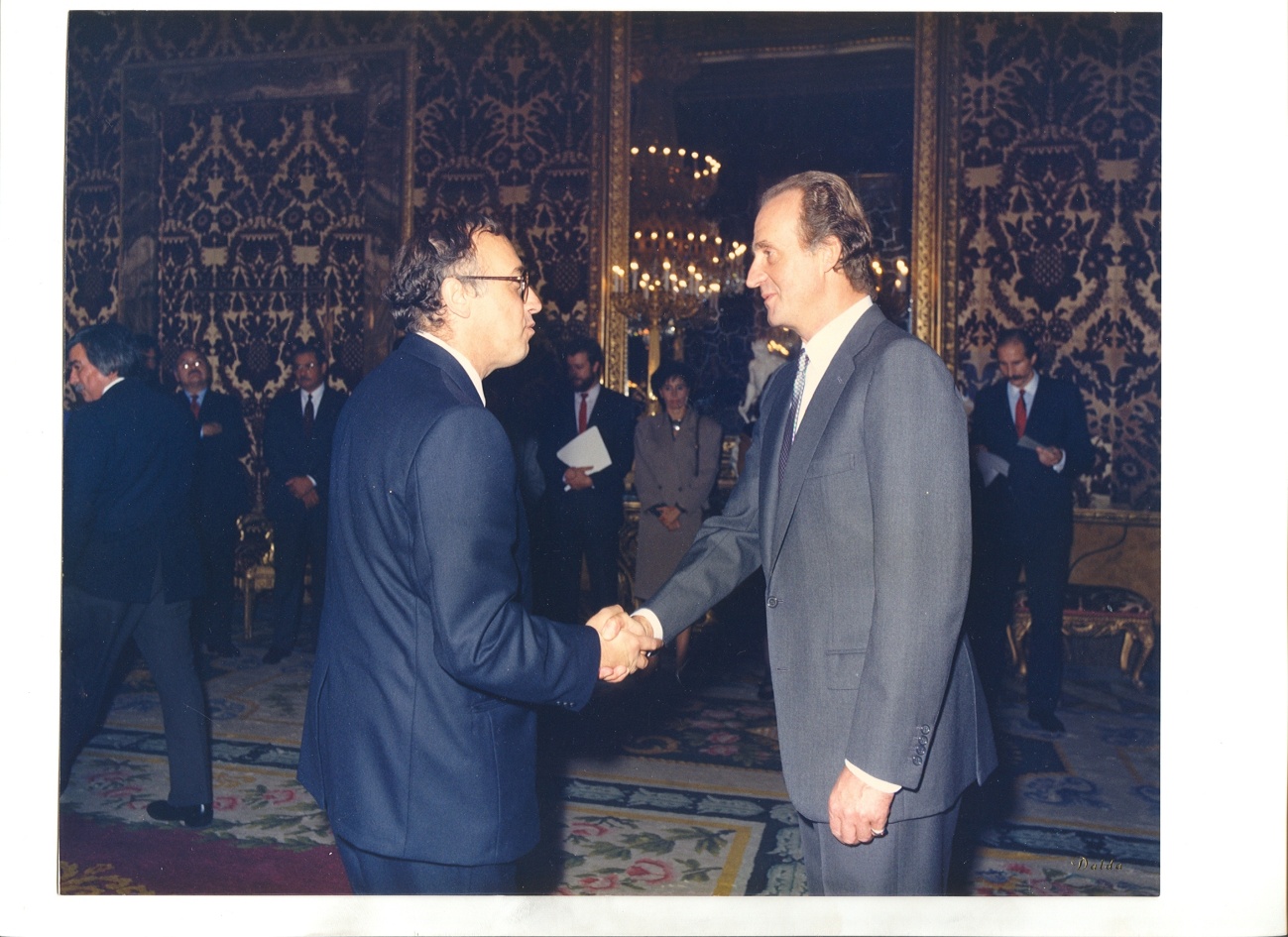 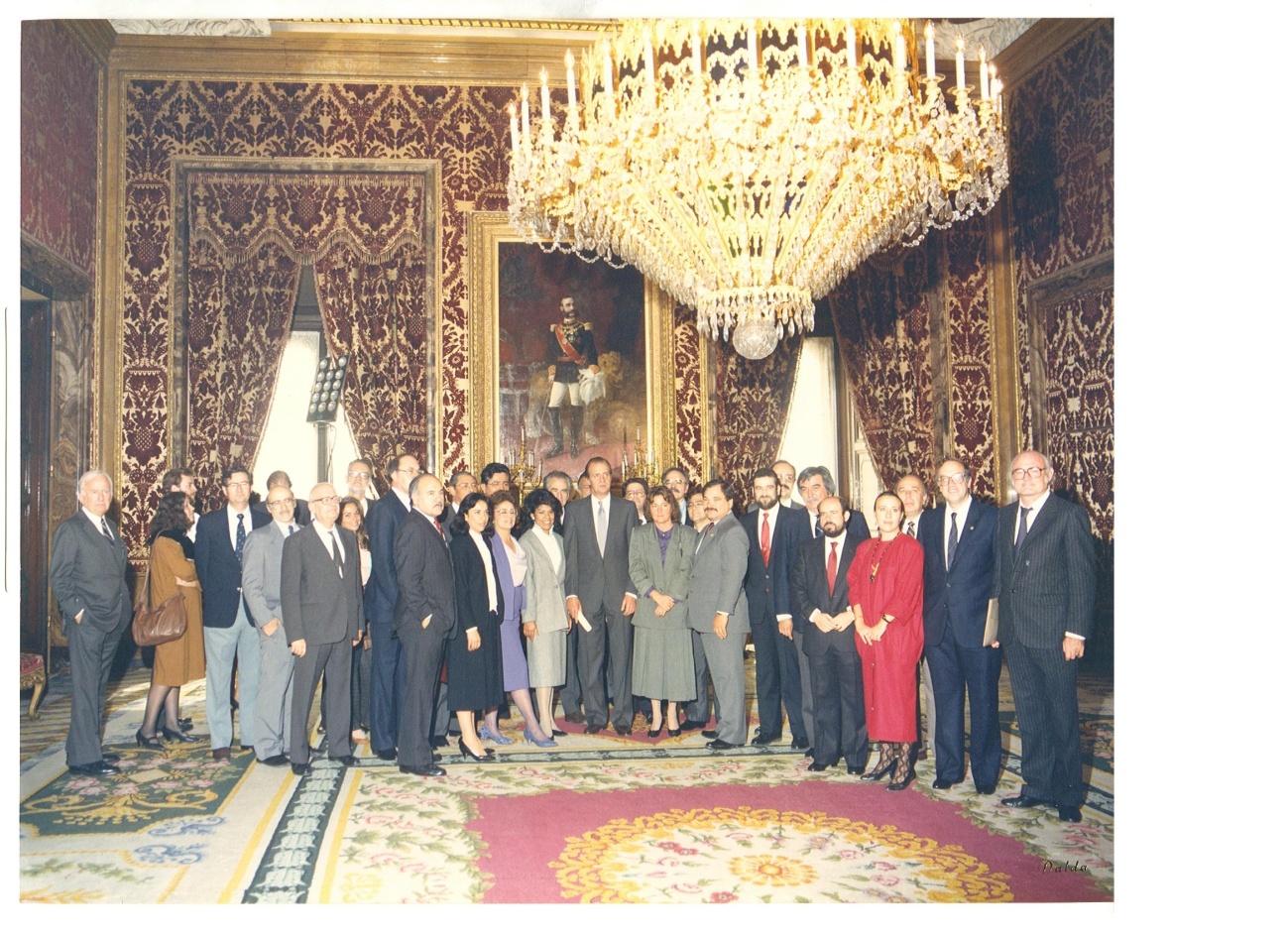 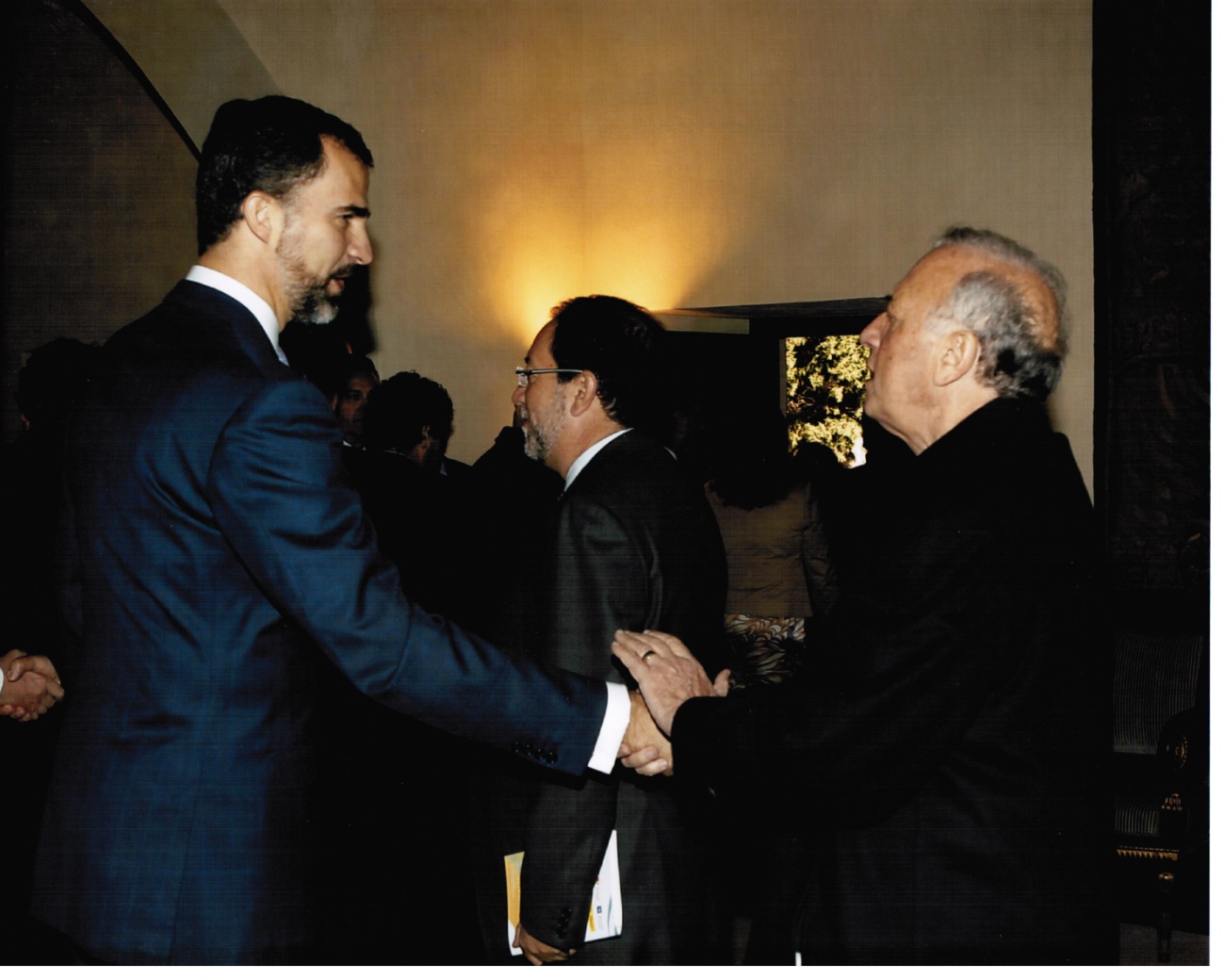 FOTOGRAFÍASRey Juan Carlos I de Borbón y Felipe V.